                                             ПОЛОЖЕНИЕ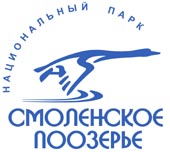 о проведении областного творческого конкурса в рамках акции «Покормите птиц!»                     2021 - 2022 гг.1. Общие положенияНастоящий конкурс проводится на территории Смоленской области в рамках акции «Покормите птиц!».Организатор конкура: Федеральное государственное бюджетное учреждение «Национальный парк «Смоленское Поозерье».2. Цели и задачи:Привлечение внимания общественности к проблемам зимующих птиц Смоленского региона. Охрана и защита птиц в зимний период, повышение уровня экологической активности населения.3.  Участники конкурса и условия участияВ конкурсе могут принять участие воспитанники дошкольных учреждений, школьники 1-11 классов, учащиеся учреждений дополнительного образования детей, коллективы (кружки, клубы, классы и т.д.).Для участия в конкурсе предоставляются работы, отвечающие его целям и задачам, соответствующие требованиям, изложенным в данном положении.4.  Сроки и порядок проведения конкурса: с 16 ноября 2021г. по 4 февраля 2022г.5.  Для участия предложен  Конкурс раскрасок «Рисуем зимующих птиц».Конкурсная работа должна представлять собой законченное графическое произведение с изображением зимующих птиц родного края в черно-белой гамме с использованием простого либо черного карандашей.Требования к работам:Работа  должна быть самостоятельной и индивидуальной; Работа должна быть озаглавлена (указан вид изображаемой птицы);Работа должна соответствовать заявленной тематике;размер листа – не более 20х30 см (формат А4);не принимаются рисунки в электронном виде;каждая работа должна быть обязательно подписана с обратной стороны     
 с указанием: фамилии, имени автора, возраста, места учебы (школа, класс) и точного домашнего адреса, телефона для связи. На детских работах подписи должны размещаться на обратной стороне.
6.  Организация конкурсаРаботы, присланные для участия в конкурсе, не возвращаются.Авторские права на созданные в рамках акции работы сохраняются за их создателями при соблюдении условия ненарушения авторских прав третьих лиц. Организаторы акции оставляют право использовать их по завершении акции в целях экологического просвещения населения (размещение на сайте национального парка, в издании «Поозерье», создание методических рекомендаций для педагогов, формирование рекламных проспектов, буклетов, листовок, организация выставок и т.п.) с обязательной ссылкой на авторов.  Подача работ на конкурс означает согласие авторов и их законных представителей с условиями конкурса.6.  Подведение итогов конкурсовОценка работ участников конкурса осуществляется членами жюри с 7 по 18 февраля 2022 года. Участники и победители конкурса награждаются Сертификатами и Дипломами. Списки победителей будут опубликованы на сайте национального парка www.poozerie.ruРаботы должны быть представлены не позднее 4 февраля 2022 года по адресу: 216270 Смоленская область, Демидовский район,пос. Пржевальское, ул. Гуревича, д. 19национальный парк «Смоленское Поозерье»,отдел экологического просвещенияэлектронная почта: kunguryakova@bk.ruТакже конкурсные работы можно оставить по адресу:г. Смоленск, ул. Жукова, д.9Креативное пространство «Штаб»Контактный тел.: 8(48147) 2-62-04, Кунгурякова Ирина